УСТНАЯ И ПИСЬМЕННАЯ НУМЕРАЦИЯ ЧИСЕЛ
В ПРЕДЕЛАХ 100. РЕШЕНИЕ ЗАДАЧЦели: закреплять знание учащимися нумерации чисел в пределах 100; продолжать формировать умение учащихся определять разрядный состав чисел, преобразовывать величины; закреплять умение учеников решать задачи изученных видов; развивать навыки счёта. Ход урокаI. Организационный момент. II. Устный счёт.1. Назовите «соседа».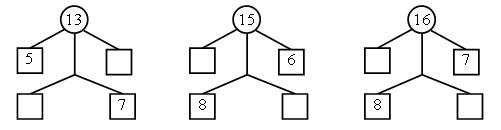 2. Рассмотрите ряды чисел, выявите закономерности и продолжите каждый ряд в соответствии с подмеченной вами закономерностью. 				100, 90, 80, 70, 60, …, …, …, … .				12, 23, 34, 45, …, …, …, …. (В первом ряду каждое последующее число уменьшается на 10, значит, ряд продолжат числа: 50, 40, 30, 20, 10. Во втором ряду каждое последующее число увеличивается на 11, значит, ряд продолжат числа: 56, 67, 78, 89.)III. Каллиграфическая минутка. 28 28 28 28 	46 46 46 4699 99 99 99 	80 80 80 80– Рассмотрите внимательно записанные вами числа. – Что хотите сказать? – Назовите, сколько в каждом числе десятков и единиц.– Одинакова ли роль цифры 8 в числах 28 и 80? – Какова роль цифры 9 в числе 99? – Назовите другие двузначные числа, в которых десятков столько же, сколько единиц. (11, 22, 33, 44, 55, 66, 77, 88.)IV. Преобразование величин. Учащиеся выполняют с комментированием задание 1 (2, 3, 4-я скобки; с. 11 учебника, часть 1). 2 см = 20 мм.4 см 2 мм = 42 мм.30 мм = 3 см.10 дм = 100 см.8 см 5 мм = 85 мм.3 см 2 мм = 32 мм.Также учитель может подобрать к уроку своё подобное задание. 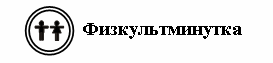 V. Работа над задачами. На данном этапе урока работа ведётся по заданиям 5, 6 (с. 11 учебника, часть 1), а также по карточкам, подобранным учителем. Задачи, предложенные в учебнике, разбираются фронтально. Задачи, подобранные учителем, дети решают самостоятельно. Текст задания 6 читает учитель. – Является данный текст задачей? (Нет.)– Почему так считаете? (Отсутствует вопрос.)– Задайте вопрос, соответствующий условию задачи. (Учащиеся могут к данному условию поставить несколько вопросов:  Сколько орехов у Тани в другой руке?  Сколько орехов у Тани в двух руках?)– Какой вопрос следует задать, чтобы получилась составная задача? (Сколько орехов у Тани в двух руках?)Далее составляется краткая запись, учащиеся решают задачу с объяснением, затем формулируют и записывают ответ. Работа по заданию 5 проводится устно. По данным кратким записям ученики составляют 2 задачи. Н а п р и м е р:  На дереве было 8 воробышков. Прилетели ещё 3. Сколько воробышков стало на дереве?  На реке было 15 уток. Улетели 7. Сколько птиц осталось? Затем детям может быть предложена самостоятельная работа. П р и м е р н ы е   в а р и а н т ы   к а р т о ч е к. К-1. На одной ветке сидели 5 птиц, а на другой – 6. Сколько всего птиц сидело на ветках? К-2. В пруду плавали 12 уток. 3 утки вышли на берег. Сколько уток осталось плавать в пруду? К-3. У Бори 7 машинок. У Вовы на 4 машинки больше. Сколько машинок у Вовы? К-4. У Тани 9 флажков. У Светы на 2 флажка больше. Сколько флажков у Светы? К-5. В одной вазе 11 яблок, а в другой на 2 яблока меньше. Сколько яблок во второй вазе? К-6. Юра нашел 8 грибов, а Петя – на 3 гриба больше. Сколько грибов нашел Петя? К-7. 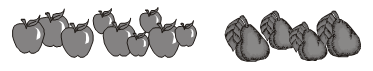 – На сколько яблок больше, чем груш? К-8. 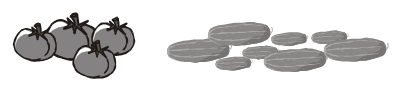 – На сколько помидоров меньше, чем огурцов?VI. Итог урока. – Что особенно запомнилось на уроке? – Что вызвало наибольшие затруднения? – Как вы думаете, почему? – Чем важен сегодняшний урок для вас? 